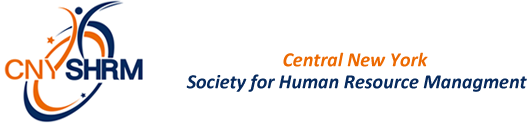 2022 CNY SHRM ScholarshipCentral New York Society for Human Resource Management (CNY SHRM) is offering (4) $1,000 scholarship(s) to a senior high school student family member of a CNYSHRM member.  Scholarship funds may be used towards the student’s tuition, books and /or room and board.  Scholarship recipients are not restricted from pursuing or accepting other forms of financial aid, assistance, scholarship or tuition waiver.Undergraduate awards are for current high school seniors who will begin full time undergraduate/technical/vocational study in the fall of 2022.  If chosen as a recipient; awards will be made payable to the student upon receipt of the tuition invoice.Applicants must be accepted for enrollment at an accredited college, university, community college or technical school by June 1st of each calendar year.  The applicant must answer all of the questions on the application.The applicant must submit a short typed essay not exceeding one (1) page summarizing educational and career goals, school and community service.Scholarship recipients will be requested to attend the CNY SHRM 1 Day Annual Conference to accept their award. Application and supporting material must be sent to CNY SHRM attn: Scholarship Committee Emailed No Later than April 18, 2022.Send Scholarship Application to:Email: foundation@cnyshrm.orgCNYSHRM Scholarship ApplicationThe Committee: The Foundation Committee and the Executive Board of CNY SHRM will review the applications and award the scholarship.  All decisions are final.Full name:_____________________________________Date of Birth:__________Address:____________________________________________________________CNYSHRM Member Name:_______________________Relation:_______________Phone:_____________________Email:___________________________________Name of College or Technical School you have been accepted to:______________
___________________________________________________________________Career Plans:________________________________________________________
___________________________________________________________________
___________________________________________________________________
___________________________________________________________________Name of High School and graduation date:________________________________
___________________________________________________________________If you are awarded this scholarship, how will it help you? ____________________
___________________________________________________________________
___________________________________________________________________
___________________________________________________________________
___________________________________________________________________
Signature of Applicant____________________________Date ________________